Домашняя работаРешить анаграммы со словарными словами в тетрадь на оценку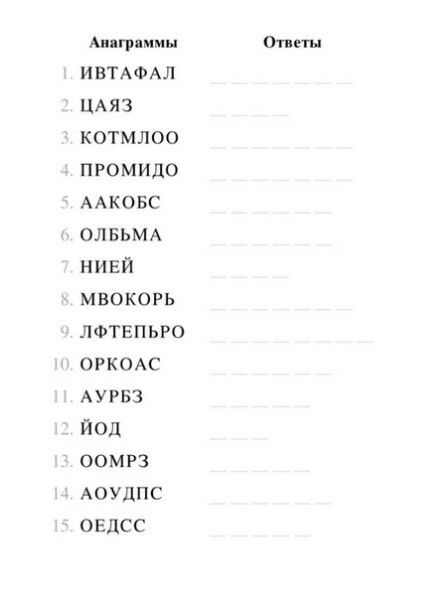 